Pozn.: Počet listů včetně příloh	SMLOUVA O DÍLO	Výtisk číslo:Počet listů:	8 uzavřená v souladu s ustanovením S 2586 a násl. zákona č. 89/2012 Příloh y:	1Sb., občanský zákoník (dále jen „NOZ")Smluvní stranyMateřská škola Formanská, příspěvková organizacedále označovaný jako „objednatel” aiNewOnline s.r.oŽirovnického 2216, 252 63 Roztokydále označovaný jako „zhotovitel” oba společně dále jen „smluvní strany”uzavřely na základě nabídky „Konzultační činnost pro ochranu osobních údajů při přípravě programu režimu ochrany osobních údajů dle Nařízení Evropského parlamentu a Rady EU 2016/679 (dále jen Nařízení)”Smlouvu(dále jen „smlouva”)1. Úvodní ustanoveníSmluvní strany prohlašují, že údaje uvedené v záhlaví smlouvy jsou ke dni uzavření této smlouvy pravdivé. Smluvní strany se zavazují, že jakékoliv změny údajů uvedených v záhlaví této smlouvy oznámí bez prodlení druhé smluvní straně. Smluvní strany prohlašují, že osoby podepisující tuto smlouvu jsou k tomuto jednání oprávněny.Zhotovitel provede dílo svým jménem a na svou odpovědnost.2. Předmět smlouvyPředmětem této smlouvy je závazek zhotovitele provést konzultace a vytvoření písemných výstupů k zakázce s názvem „Konzultační činnost pro ochranu osobních údajů při přípravé programu režimu ochrany osobních údajů dle Nařízení Evropského parlamentu a Rady EU 2016/679 (dále jen Nařízení)” a blíže specifikované v Příloze č. 1 této smlouvy (dále jen „dílo”) a závazek objednatele zaplatit zhotoviteli za provedení díla sjednanou cenu, za podmínek vymezených v této smlouvě.(1) Zhotovitel potvrzuje, že se v plném rozsahu seznámil s rozsahem a povahou díla, že jsou mu známy veškeré technické, kvalitativní a jiné podmínky nezbytné k realizaci díla a že disponuje takovými kapacitami a odbornými znalostmi, které jsou k řádnému a včasnému provedení díla nezbytné.3. Doba a místo plnění(1) Zhotovitel se zavazuje nejpozději do 7 dnů od data podpisu této smlouvy poslední smluvní stranou provést činnosti uvedené v příloze č. 1 a to v sídle objednatele, tzn. na adrese: Na Vojtěšce 188, 149 00 Praha 4 a dále na adrese detašovaného pracoviště objednatele Vodnická 530/42, 149 00 Praha 4.4. Cena díla a platební podmínkySmluvní strany se dohodly na celkové ceně díla určeného čl. 2 této smlouvy ve výši 40.000,- Kč bez DPH (slovy: čtyřicettisíc korun českých).Sjednaná cena díla podle odst. 1. tohoto článku je konečná a nejvýše přípustná. Dohodnutá cena zahrnuje veškeré náklady zhotovitele na řádné provedení díla v rozsahu vymezeném v příloze č. 1 této smlouvy. Součástí sjednané ceny jsou i veškeré ceny prací a dodávek neuvedených v cenové nabídce, ale o nichž zhotovitel, vzhledem ke svým odborným znalostem, vědět měl nebo vědět mohl.Na dohodnutou cenu za provedení díla bude zhotovitelem vystaven daňový doklad / faktura (dále jen „faktura”) po dokončení a po protokolárním předání celého díla do užívání bez vad a nedodělků. Zhotovitel předloží objednateli při protokolárním předání díla bez vad a nedodělků konečnou fakturu. Splatnost faktur je 30 dní ode dne doručení faktury objednateli. Dnem zdanitelného plnění se rozumí datum protokolárního předání kompletního plnění.Dnem splatnosti se rozumí datum odepsání příslušné částky, na kterou byl daňový doklad — faktura vystavena, z účtu objednatele.Veškeré úhrady objednatele na základě této smlouvy budou prováděny bezhotovostním převodem na bankovní účet zhotovitele uvedený ve faktuře.Faktura bude obsahovat všechny údaje týkající se daňového dokladu dle S 29č. 235/2004 Sb., o dani z přidané hodnoty, ve znění pozdějších předpisů a náležitosti uvedené v S 435 NOZ Součástí faktury budou objednatelem potvrzené dodací listy.Faktura musí kromě zákonem stanovených náležitostí pro daňový doklad obsahovat také:číslo a datum vystavení faktury,číslo smlouvy a datum jejího uzavření,předmět plnění a jeho přesnou specifikaci ve slovním vyjádření (nestačí pouze odkaz na číslo uzavřené smlouvy),označení banky a číslo účtu, na který musí být zaplaceno,lhůtu splatnosti faktury,označení osoby, která fakturu vyhotovila, včetně jejího podpisu a kontaktního telefonU aIČ a DIČ zhotovitele a objednatele, jejich přesné názvy a sídlo.-2-(8) Nebude-li daňový doklad - faktura zhotovitele obsahovat povinné náležitosti podle platných právních předpisů či podle této smlouvy nebo v něm budou uvedeny nesprávné údaje, je objednatel oprávněn vrátit daňový doklad - fakturu zhotoviteli ve lhůtě do 10 dnů vymezením chybějících náležitostí nebo nesprávných údajů. V takovém případě se přerušuje doba splatnosti daňového dokladu a nová doba splatnosti počne běžet doručením řádně opraveného daňového dokladu objednateli.5. Práva a povinnosti zhotoviteleZhotovitel je povinen provést dílo za podmínek určených touto smlouvou, v rozsahu dle přílohy č. 1 této smlouvy.Zhotovitel se zavazuje při provádění díla postupovat tak, aby na majetku objednatele ani na majetku třetích osob nevznikly žádné škody.Zhotovitel se zavazuje provést dílo v souladu s touto smlouvou s vynaložením odborné péče na svou vlastní odpovědnost a poskytovat všechny ekonomické, materiální a lidské prvky tak, aby mohl naplnit účel této smlouvy a předat včas objednateli řádně provedené dílo.Zhotovitel přebírá v plném rozsahu odpovědnost za vlastní řízení postupu prací, dodržování předpisů o bezpečnosti práce a ochraně zdraví při práci, dodržování protipožárních opatření a předpisů, dodržování hygienických a jiných předpisů souvisejících s realizací díla a je v tomto smyslu povinen uhradit veškeré škody na zdraví a majetku vzniklé porušením shora uvedených předpisů.Zhotovitel je povinen udržovat na pracovišti a v používaných částech objektu objednatele čistotu a pořádek. Zhotovitel je povinen na svůj náklad odstraňovat veškerý odpad z činností souvisejících s realizací díla a zajistit jeho odvoz.Zhotovitel je povinen umožnit objednateli kdykoliv kontrolu prováděných prací a vstup do míst, kde je prováděno dílo.Zjistí-li zhotovitel při provádění díla skryté překážky, které znemožňují provedení díla dohodnutým způsobem v souladu s touto smlouvou, je zhotovitel povinen to neprodleně oznámit objednateli, přerušit práce na díle a navrhnout objednateli změnu díla. Nedohodnou-li se smluvní strany v přiměřené lhůtě na změně díla, je kterákoli ze smluvních stran oprávněna od smlouvy odstoupit. Právo objednatele na náhradu škody tím není dotčeno.Zhotovitel je rovněž povinen bez zbytečného odkladu oznámit objednateli všechny okolnosti, které zjistí při své činnosti, a které mohou mít vliv na změnu pokynů objednatele. Zhotovitel upozorní objednatele na nevhodnost jeho pokynů; v případě, že objednatel přes upozornění zhotovitele na splnění pokynů trvá, se zhotovitel v odpovídajícím poměru zprošťuje odpovědnosti a za vady jím poskytované služby objednateli.Zhotovitel je povinen předat objednateli s předstihem seznam svých zaměstnanců, kteří se budou podílet na zhotovování díla podle této smlouvy pro účely zajištění přístupu do objektu objednatele. Určení doby předstihu, konkrétní pracovní dobu a pohyb zaměstnanců provádějících dílo v sídle objednatele je zhotovitel povinen předem domluvit s objednatelem, o čemž bude pořízen zápis stvrzený podpisy osob oprávněných za smluvní strany jednat.(IO) Zhotovitel je povinen účastnit se jednání svolaných objednatelem a týkající se provádění díla. Pokud není specifikováno jinak, účastní se za zhotovitele takového jednání vždy oprávněné osoby. Objednatel je oprávněn požadovat účast kteréhokoliv zástupce zhotovitele.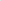 (1 1 ) Zhotovitel se zavazuje při plnění předmětu smlouvy spolupracovat s jakýmikoliv experty nebo jinými odborníky, které si určí objednatel, tak aby bylo dosaženo účelu smlouvy.(12) Práce musí být přizpůsobeny potřebám objednatele. Při provádění vlastních prací musí být dodržována veškerá bezpečnostní opatření.-3-6. Práva a povinnosti objednateleObjednatel se zavazuje poskytovat zhotoviteli úplné, pravdivé a včasné informace potřebné k řádnému plnění závazků zhotovitelem.Za objednatele jsou oprávněni provádět kontrolu prací zaměstnanci objednatele. Objednatel umožní pracovníkům zhotovitele a jeho dodavatelským subjektům přístup do objektu, v němž bude dílo prováděno. Objednatel vyčlení prostor, který budou pracovníci zhotovitele oprávněni používat pro uložení věcí a materiálu. Objednatel však žádným způsobem neodpovídá za ztrátu, poškození či odcizení věcí a materiálu uložených zhotovitelem, jeho pracovníky či jinými subjekty v objektu objednatele.Objednatel se zavazuje zajistit pro zhotovitele i případné další technickoorganizační podmínky a součinnost potřebnou pro řádné plnění zhotovitele.7. Předání a převzetí dílaZhotovitel splní svou povinnost provést dílo podle této smlouvy jeho řádným ukončením a předáním objednateli.Objednatel dílo převezme pouze v případě, že jeho provedení odpovídá této smlouvě, je plně funkční a je prosté zjevných vad a nedodělků.Předání a převzetí díla bude smluvními stranami sepsán závěrečný protokol, který bude obsahovat zhodnocení provedených prací, soupis zjištěných i odstraněných vad a nedodělků, dohodnuté lhůty k jejich odstranění nebo jiná opatření (byla-li dohodnuta) či objednatelem uplatněné jiné zákonné či smluvní nároky vyplývající z odpovědnosti zhotovitele za vady díla a soupis dokladů předávaných objednateli zhotovitelem při předání díla. Pokud zhotovitel vady, uvedené v přejímacím protokolu v dohodnuté době neodstraní, je objednatel oprávněn zajistit odstranění vad třetí stranou na náklady zhotovitele.V případě, že objednatel dílo nepřevezme, bude mezi smluvními stranami sepsán zápis s uvedením důvodu nepřevzetí díla a s uvedením stanovisek obou smluvních stran. V případě nepřevzetí díla dohodnou smluvní strany náhradní termín předání a převzetí díla.Pro účely této smlouvy se dílo považuje za řádně dokončené okamžikem podpisu protokolu o předání a převzetí díla oběma smluvními stranami. Bude-li však dílo objednatelem převzato i s vadami nebo nedodělky, považuje se dílo za řádně dokončené teprve odstraněním všech vad nebo nedodělků uvedených v protokolu o předání a převzetí díla nebo řádným uspokojením jiného zákonného či smluvního nároku uplatněného objednatelem z titulu odpovědnosti zhotovitele za vady díla, nebude-li mezi smluvními stranami písemně dohodnuto jinak.Zhotovitel se zavazuje řádně odstranit veškeré vady a nedodělky, jež vyplynou z přejímacího řízení, a to v termínu stanoveném v protokolu o předání a převzetí díla podle odst. 3. tohoto článku nebo v zápise o nepřevzetí díla podle odst. 4. tohoto článku. Nebude-li termín odstranění vady nebo nedodělku stanoven tímto způsobem a neuplatní-li objednatel ohledně zjištěné vady nebo nedodělku jiný zákonný či smluvní nárok vyplývající z odpovědnosti zhotovitele za vady díla, je zhotovitel povinen na vadu nebo nedodělek nastoupit k jeho odstranění nejpozději do 5 (pěti) pracovních dnů ode dne jeho nahlášení objednatelem.Objednatel není oprávněn odmítnout převzetí díla pro závady, jejichž původ je v podkladech, které zhotoviteli sám předal, jestliže zhotovitel nemohl zjistit tyto závady ani při vynaložení odborné péče nebo na ně objednatele písemně upozornil a objednatel na jejich použití trval.8. Záruka za díloZhotovitel odpovídá za to, že plnění jím poskytnuté na základě této smlouvy objednateli je způsobilé k použití pro smluvený účel specifikovaný v příloze č. 1 této smlouvy.Vady díla zjištěné objednatelem po předání a převzetí díla objednatel oznámí zhotoviteli bez zbytečného odkladu.9. Zvláštní ujednáníPráva a povinnosti smluvních stran, které nejsou výslovně upraveny touto smlouvou, se řídí příslušnými ustanoveními NOZObsah této smlouvy lze měnit, resp. provést její zrušení pouze formou písemného dodatku ke smlouvě. K návrhu dodatku se smluvní strany zavazují vyjádřit do 7 dnů po jeho doručení. Po tuto dobu je strana, která návrh podala, svým návrhem vázána. Změny a dodatky smlouvy platí pouze tehdy, jestliže jsou podepsány osobami, které mají právo zavazovat účastníky smlouvy. Jiné zápisy, protokoly apod. se za změnu smlouvy nepovažují.V případě okolností vyšší moci, které přechodně znemožní jednomu ze smluvních partnerů realizaci smluvních podmínek, prodlužuje se lhůta pro splnění těchto povinností. Jako vyšší moc jsou označeny okolnosti a události vzniklé po uzavření smlouvy a to mimořádné, nepředpokládané a nezávislé na vůli smluvních partnerů, a opravňující ke změně smluvních podmínek. Za tyto okolnosti se považují exploze, zemětřesení, povodeň, požár. Každý smluvní partner, kterému není možno vzhledem k okolnostem vyšší moci plnit svoje smluvní podmínky, musí co nejdříve o tom uvědomit druhého partnera. Tuto informaci je třeba potvrdit doporučeným dopisem, eventuálně spolu s dokumentací od HZS, policie apod.Smluvní strany výslovně souhlasí s tím, aby tato smlouva byla součástí evidence smluv, která bude přístupná podle zákona č. 106/1999 Sb., o svobodném přístupu k informacím, ve znění pozdějších předpisů a která obsahuje údaje o smluvních stranách, předmětu smlouvy, číselné označení této smlouvy a datum jejího podpisu.Smluvní strany prohlašují, že skutečnosti uvedené v této smlouvě nepovažují za obchodní tajemství ve smyslu ustanovení S 504 NOZ a udělují souhlas k jejich užití a zveřejnění bez stanovení jakýchkoliv dalších podmínek. Zároveň bere zhotovitel na vědomí a souhlasí se zveřejněním uzavřené smlouvy na profilu zadavatele ve smyslu ustanovení S 147a zákona č. 137/2006 Sb., o veřejných zakázkách, ve znění pozdějších předpisů.Je-li nebo stane-li se některé ustanovení této smlouvy neplatné či neúčinné, zůstávají ostatní ustanovení této smlouvy platná a účinná. Namísto neplatného či neúčinného ustanovení se použijí ustanovení obecně závazných právních předpisů upravujících otázku vzájemného vztahu smluvních stran. Strany se pak zavazují upravit svůj vztah přijetím jiného ustanovení, které svým výsledkem nejlépe odpovídá záměru ustanovení neplatného resp. neúčinného.10. Smluvní pokutyV případě prodlení s provedením díla oproti termínům uvedeným v čl. Ill. této smlouvy je objednatel oprávněn požadovat a zhotovitel povinen uhradit smluvní pokutu ve výši 0,01% ceny díla za každý započatý den prodlení.Pro případ prodlení kterékoliv smluvní strany s plněním jakýchkoli peněžitých závazků podle této smlouvy si smluvní strany sjednávají úrok z prodlení ve výši 0,01 % z dlužné částky za každý byt' i jen započatý den prodlení.Jakákoli smluvní pokuta sjednaná podle této smlouvy je splatná do 5 (pěti) pracovních dnů od jejího uplatnění druhou smluvní stranou. Smluvní pokuta bude kteroukoli smluvní stranou uplatněna vystavenou písemnou fakturou.11. Závěrečná ustanoveníSmluvní strany jsou si vědomy toho, že v rámci této smlouvy: si mohou vzájemně úmyslně nebo i opomenutím poskytnout informace, které budou považovány za důvěrné (dále jen ”důvěrné informace”),  mohou jejich zaměstnanci získat vědomou činností druhé strany nebo i jejím opomenutím přístup k důvěrným informacím druhé strany.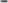 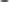 Nedohodnou-li se smluvní strany výslovně jinak, považují se za důvěrné implicitně všechny informace, které jsou a nebo by mohly být součástí obchodního tajemství, tj.-5-například popisy nebo části popisů technologických procesů a vzorců, technických vzorců a technického know-how, informace o provozních metodách, procedurách a pracovních postupech, obchodní nebo marketingové plány, koncepce a strategie nebo jejich části, nabídky, kontrakty, smlouvy, dohody nebo jiná ujednání s třetími stranami, informace o výsledcích hospodaření, o vztazích s obchodními partnery, o pracovněprávních otázkách a všechny další informace, jejichž zveřejnění přijímající stranou by předávající straně mohlo způsobit škodu.Veškeré důvěrné informace zůstávají výhradním vlastnictvím předávající strany a přejímající strana vyvine pro zachování jejich důvěrnosti stejné úsilí, jakoby se jednalo o její vlastní důvěrné informace. S výjimkou případů, kdy to bude nezbytné pro plnění této smlouvy, se obé strany zavazují neduplikovat žádným způsobem důvěrné informace druhé strany, nepředat je třetí straně ani svým vlastním zaměstnancům a zástupcům. Obě strany se zároveň zavazují nepoužít důvěrné informace druhé strany jinak než za účelem plnění této smlouvy.Pokud jsou důvěrné informace poskytovány v písemné podobě, anebo ve formě datových souborů na počítačových médiích, je předávající strana povinna upozornit přejímající stranu na důvěrnost takového materiálu jejím přiměřeným označením.V případě, že zhotovitel bude mít důvodné podezření, že došlo ke zpřístupnění důvěrných materiálů neoprávněné osobě, je povinen neprodleně o této skutečnosti informovat objednatele.Bez ohledu na výše uvedená ustanovení se za důvěrné nepovažují informace, které: se staly veřejně známými, aniž by to zavinila záměrně či opominutím přejímající strana,  měla přejímající strana legálně k dispozici před uzavřením smlouvy, pokud takové informace nebyly předmětem jiné, dříve mezi smluvními stranami uzavřené smlouvy o ochraně informací, jsou výsledkem postupu, při kterém k nim přejímající strana dospěje nezávisle a je to schopna doložit svými záznamy nebo informacemi třetí strany, bez ohledu na to zda obsahuje důvěrné informace či nikoli.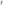 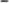 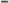 Ustanovení předchozích článků o ochraně informací není dotčeno ukončením účinnosti smlouvy z jakéhokoliv důvodu a jeho účinnost skončí dva (2) roky po ukončení účinnosti této smlouvy.Tato smlouva nabývá platnosti a účinnosti dnem jejího podpisu oběma smluvními stranami. Její platnost a účinnost končí splněním závazků obou smluvních stran.Ve všech případech, které neřeší ujednání obsažené v této smlouvě, platí příslušná ustanovení NOZTato smlouva je vyhotovena ve čtyřech vyhotoveních s platností originálů, z nichž každá strana obdrží dva exempláře.Přílohy:Příloha č. 1 — Rozsah díla (popis)Za objednatele: Mateřská škola Formanska příspěvková organizace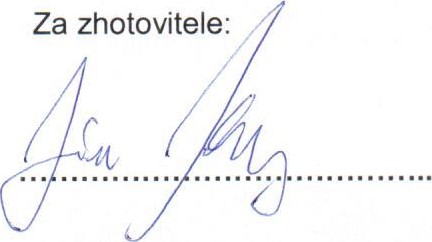 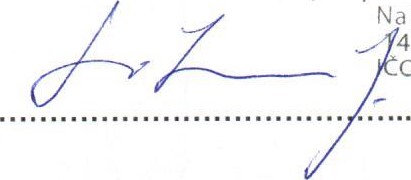 Na Vojtěšce 188 49 OO Praha 4 o: 712 94 350Příloha č. 1 — Rozsah díla (popis)Předmětem plnění veřejné zakázky je poskytování následujících služeb:Etapa IKonzultační činnost odbornosti pověřence pro ochranu osobních údajů při přípravě programu režimu ochrany osobních údajů dle Nařízení Evropského parlamentu a Rady EU 2016/679 (dále jen Nařízení):Úvodní vysvětlení se základními požadavky nařízení.Požadovaný výstup: SEZNÁMENÍ KLÍČOVÝCH OSOB OBJEDNATELE S PRINCIPY A POŽADAVKY NAŘÍZENÍ (prezentace a workshop, předpokládaný rozsah 2 — 4 hodiny, počet pracovníků stanoví objednatel, max. 6 osob).Vstupní analýza — Soupis podkladových materiálů (směrnice, interní nařízení) — procesy.Inventura agend objednatele — seznam aplikací nebo systémů — identifikace, kde všude se pracuje s osobními údaji, rozčlenění agend objednatele. Přezkoumání obecně platných vyhlášek a nařízení z hlediska zpracování osobních údajů.Požadovaný výstup: SEZNAM AGEND, SMĚRNIC, A APLIKACÍ S VYZNAČENÍM VÝSKYTU OSOBNÍCH ÚDAJŮ.Vstupní inventura osobních údajů, identifikace zpracování osobních údajů v analogové (tj. zejména papírové) a digitální podobě.Požadovaný výstup: ÚPLNÁ INVENTURA ZPRACOVÁVANÝCHOSOBNÍCH ÚDAJŮ PODLE JEDNOTLIVÝCH AGEND S VYZNAČENÍM ZNÁMÝCH PRÁVNÍCH TITULŮ - identifikace osobních údajů s nejistým právním titulem zpracování.Evidence osobních údajů — k jednotlivým agendám budou doplněny datové struktury (datové věty, kategorie) osobních údajů, všude již bude znám právní titul a účel zpracování osobních údajů, definování doby zpracování (či kritérií jejího určení). Minimalizace rozsahu zpracovávaných údajů.Požadovaný výstup: SEZNAM AGEND S VYZNAMČENÍMZPRACOVÁVANÝCH OSOBNÍCH ÚDAJŮ, U KAŽDÉ AGENDY BUDEURČEN PRÁVNÍ TITUL, ÚČEL, TERMÍN ZPRACOVÁNÍ, ODPOVĚDNÝPRACOVNÍK OBJEDNATELE, ROLE (SPRÁVCE VS. ZPRACOVATEL), A KAM SE PŘÍPADNÉ PŘEDÁVAJÍ VÝSTUPY - jako podklad pro další zapracování do implementačních plánů a customizace nového agendového systému.Návrh metodiky posouzení dopadu vlivu zpracování na ochranu osobních údajů.Požadovaný výstup: METODIKA HODNOCENÍ VLIVU ZPRACOVÁNÍ NA OCHRANU OSOBNÍCH ÚDAJŮ (DPA), NÁVRH ŘEŠENÍ VEDOUCÍ K SOULADU OBJEDNATELE S GDPR.Aplikace metodiky posouzení vlivu zpracování na ochranu osobních údajů (DPA) na seznam údajů — výstup Inventury zpracovávaných osobních údajů.Požadovaný výstup: SEZNAM AGEND VYZNAMČENíMZPRACOVÁVANÝCH OSOBNÍCH ÚDAJŮ, U KAŽDÉ AGENDY BUDEURČEN PRÁVNÍ TITUL, ÚČEL, TERMÍN ZPRACOVÁNÍ, ODPOVĚDNÝ PRACOVNÍK OBJEDNATELE, ROLE (SPRÁVCE VS. ZPRACOVATEL),KAM SE PŘÍPADNÉ PŘEDÁVAJÍ VÝSTUPY S POSOUZENÍM VLIVU ZPRACOVÁNÍ — jako podklad pro další zapracování do implementačních plánů a customizace nového agendového systému.Formulace požadavků na agendový systém potřebných pro soulad s Nařízením, přezkoumání a připomínkování zadávací dokumentace do výběrového řízení na nový agendový systém (vč. identifikace / odkazy v požadavcích na dikci Nařízení)Požadovaný výstup: POŽADAVKY NAŘÍZENÍ NA AGENDOVÝ SYSTÉM OBJEDNATELE.Etapa IlPosouzení fyzického zabezpečení osobních údajů zpracovávaných Objednatelem.Požadovaný výstup: ZPRÁVA O FYZICKÉM ZABEZPEČENÍ ZPRACOVÁNÍ OSOBNÍCH ÚDAJŮ OBJEDNATELEM S DOPORUČENÍM NA PŘÍPADNÉ ÚPRAVY.Posouzení kybernetického zabezpečení osobních údajů zpracovávaných Objednatelem.Požadovaný výstup: ZPRÁVA O KYBERNETICKÉM ZABEZPEČENÍ ZPRACOVÁNÍ OSOBNÍCH ÚDAJŮ OBJEDNATELEM S DOPORUČENÍM NA PŘÍPADNÉ ÚPRAVY.Souhrnná doporučení na dosažení souladu činnosti Objednatele s požadavky nařízení.Požadovaný výstup: SOUHRNNÁ DOPRUČENí NA DOSAŽENÍ SOULADU OBJEDNATELE S POŽADAVKY NAŘÍZENÍ PARLAMENTU EU 2016/679.- 8-se sídlem:Na Vojtěšce 188149 OO Praha 4IČO.71294350IZO:181082578bankovní spojení:ČSOB, a.s.číslo účtu:275276217 / 0300zastoupená:Bc. Jitka Svátková, ředitelka školyosoba oprávněnáBc. Jitka Svátkovájednat ve věcechTel.: +420 737 212 528technickýchE-mail: msformanska@seznam.czse sídlem.ICO:24143880DIČ:CZ24143880osoba oprávněnáJán Ilavskýjednat ve věcechTel.: +420 603 554 471technickýchE-mail: ilavsky@inewonline.comV Praze dne: /1/8 (22V Praze dne.Z041D